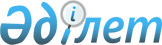 О внесении изменений в приказ Министра финансов Республики Казахстан от 14 февраля 2018 года № 183 "Об утверждении Правил предоставления банкам второго уровня и организациям, осуществляющим отдельные виды банковских операций, информации о налогоплательщиках, в том числе физических лицах, состоящих на регистрационном учете в качестве индивидуального предпринимателя или лица, занимающегося частной практикой"Приказ Министра финансов Республики Казахстан от 27 декабря 2018 года № 1114. Зарегистрирован в Министерстве юстиции Республики Казахстан 29 декабря 2018 года № 18126
      ПРИКАЗЫВАЮ:
      1. Внести в приказ Министра финансов Республики Казахстан  от 14 февраля 2018 года № 183 "Об утверждении Правил предоставления банкам второго уровня и организациям, осуществляющим отдельные виды банковских операций, информации о налогоплательщиках, в том числе физических лицах, состоящих на регистрационном учете в качестве индивидуального предпринимателя или лица, занимающегося частной практикой" (зарегистрирован в Реестре государственной регистрации нормативных правовых актов под № 16514, опубликован 2 апреля 2018 года в Эталонном контрольном банке нормативных правовых актов) следующие изменения:
      в Правилах предоставления банкам второго уровня и организациям, осуществляющим отдельные виды банковских операций, информации о налогоплательщиках, в том числе физических лицах, состоящих на регистрационном учете в качестве индивидуального предпринимателя или лица, занимающегося частной практикой, утвержденных указанным приказом:
      пункты 2, 3, 4 и 5 изложить в следующей редакции:
      "2. Комитет государственных доходов Министерства финансов Республики Казахстан (далее – уполномоченный орган) предоставляет в банки Информацию в целях исполнения банками обязанностей, предусмотренных подпунктами 1), 4), 6), 8), 11), 13) и 15) статьи 24 Налогового кодекса.
      3. Первоначальная выгрузка Информации для банков производится уполномоченным органом путем выгрузки регистрационных данных налогоплательщиков, в том числе физических лицах, состоящих на регистрационном учете в качестве индивидуального предпринимателя или лица, занимающегося частной практикой (далее – налогоплательщики), из интегрированной налоговой информационной системы Республики Казахстан (далее – ИНИС РК) в TAB файл "inis_RegData.tab" в соответствии с описанием информации уполномоченного органа согласно приложению к Правилам без отражения типа обработки записи и предоставляется банкам по акту приема-передачи регистрационных данных налогоплательщиков (далее – акт приема-передачи), который подписывается ответственными должностными лицами уполномоченного органа и банка. 
      Первоначальная выгрузка Информации предоставляется на основании письменного запроса по доверенности банка на ответственное должностное лицо.
      В целях исполнения банками обязанности, предусмотренной абзацем четвертым подпункта 15) статьи 24 Налогового кодекса, информация о налогоплательщиках, имеющих налоговую задолженность, задолженность по социальным платежам, предоставляется уполномоченным органом в банки посредством электронного взаимодействия и (или) путем выгрузки списка таких налогоплательщиков из базы данных уполномоченного органа. 
      Формат электронного взаимодействия определяется Соглашением по реализации интеграции информационных систем (далее – ИС) уполномоченного органа с ИС банка (далее – Соглашение), заключаемым в соответствии с Правилами интеграции объектов информатизации "электронного правительства", утвержденными приказом исполняющего обязанности Министра информации и коммуникации Республики Казахстан от 29 марта 2018 года № 123 (зарегистрирован в Реестре государственной регистрации нормативных правовых актов под № 16777). 
      Проведение банком проверки на предмет наличия налоговой задолженности, задолженности по социальным платежам осуществляется также посредством сервиса "Сведения об отсутствии (наличии) налоговой задолженности", реализованной в режиме "Электронные сервисы" на интернет-ресурсе уполномоченного органа www.kgd.gov.kz. 
      4. Обновление Информации осуществляется уполномоченным органом путем выгрузки измененных, дополненных, удаленных регистрационных данных налогоплательщиков из ИНИС РК в TAB файл "inis_RegData_гггг-мм-дд_чч-мм-cc.tab", наименование которого содержит значения, соответствующие дате и времени выгрузки сведений.
      Информация выгружается в соответствии с описанием информации уполномоченного органа согласно приложению к Правилам с отражением соответствующего типа обработки записи.
      К ежедневной выгрузке прилагается дополнительный TAB файл "inis_SummaIIN_гггг-мм-дд_чч-мм-cc.tab", в котором отражаются сведения о количестве в ИНИС РК налогоплательщиков, включая снятых с регистрационного учета (по количеству записей).
      Обновление сведений о налогоплательщиках, имеющих налоговую задолженность, задолженность по социальным платежам, в рамках электронного взаимодействия осуществляется в онлайн-режиме.
      Обновление списка налогоплательщиков, имеющих налоговую задолженность, задолженность по социальным платежам, осуществляется уполномоченным органом путем выгрузки из базы данных в TAB файл "CULS_NZ_гггг-мм-дд_чч-мм-сс.tab" перечня индивидуальных идентификационных номеров/бизнес-идентификационных номеров, регистрационных номеров налогоплательщиков, имеющих на закрытый операционный день налоговую задолженность, задолженность по социальным платежам, кода органов государственных доходов, кода бюджетной классификации, суммы задолженности, типа платежа (налог, пеня, штраф).
      5. Обновленная Информация передается на электронную рассылку rnn-banks@mgd.kz в автоматическом режиме, ежедневно в рабочие дни в 08.00 часов по времени города Астаны, в соответствии с пунктом 4 настоящих Правил по состоянию на 00.00 - 01.00 часов по времени города Астаны текущего дня в соответствии с описанием информации уполномоченного органа согласно приложению к Правилам.
      Обновленный список налогоплательщиков, имеющих налоговую задолженность, задолженность по социальным платежам, размещается уполномоченным органом, ежедневно в 08.00 часов по времени города Астаны, на сервере ftp://ftp.salyk.kz в папке BVU_spisok.";
      пункты 7 и 8 изложить в следующей редакции:
      "7. При невозможности предоставления Информации, включая сведения и список о налогоплательщиках, имеющих налоговую задолженность, задолженность по социальным платежам ввиду технических проблем, в том числе в сроки, установленные пунктом 5 настоящих Правил, банками используется Информация и (или) список, предоставленный уполномоченным органом на дату, предшествующую дате возникновения технического сбоя.
      В целях настоящих Правил, под техническим сбоем понимается, в том числе несоответствие работоспособности электронного взаимодействия согласно техническим требованиям, определенным Соглашением.
      В таких случаях уполномоченным органом в течение 24 (двадцати четырех) часов на электронную рассылку rnn-banks@mgd.kz направляется сообщение о возникновении технических проблем.
      8. В целях исполнения обязанностей, предусмотренных подпунктами 1), 4), 6), 8), 11), 13) и 15) статьи 24 Налогового кодекса, банками обеспечивается полнота:
      1) загрузки Информации, включая списка налогоплательщиков, имеющих налоговую задолженность, задолженность по социальным платежам в соответствующую ИС и (или) базу данных банка из TAB файлов "inis_RegData.tab" и "CULS_NZ_гггг-мм-дд_чч-мм-сс.tab";
      2) обновления регистрационных данных налогоплательщиков ежедневно в рабочие дни до начала рабочего дня банка на основании Информации, направленной на рассылку rnn-banks@mgd.kz, и списка, размещенного на ftp сервере уполномоченного органа;
      3) исполнения требований к осуществлению электронного взаимодействия ИС банка к ИС уполномоченного органа в соответствии с Соглашением."; 
      в Описании информации уполномоченного органа:
      строку, порядковый номер 10, изложить в следующей редакции:
      "
      Примечание изложить в следующей редакции:
      " Примечание: 
      * коды ОГД утверждены приказом Министра финансов Республики Казахстан от 12 февраля 2018 года № 159 "Об утверждении кодов органов государственных доходов Республики Казахстан" (зарегистрирован в Реестре государственной регистрации нормативных правовых актов под № 16402);
      расшифровка аббревиатур: 
      БИН – бизнес-идентификационный номер;
      ИИН – индивидуальный идентификационный номер;
      Ф.И.О – фамилия, имя, отчество (при его наличии);
      ИП – индивидуальный предприниматель;
      ОГД – орган государственных доходов;
      НП – налогоплательщик;
      РНН – регистрационный номер налогоплательщика;
      ФЛ – физическое лицо;
      ЧН – частный нотариус;
      ЧСИ – частный судебный исполнитель;
      ПМ – профессиональный медиатор;
      ЮЛ – юридическое лицо.".
      2. Комитету государственных доходов Министерства финансов Республики Казахстан в установленном законодательством порядке обеспечить:
      1) государственную регистрацию настоящего приказа в Министерстве юстиции Республики Казахстан;
      2) в течение десяти календарных дней со дня государственной регистрации настоящего приказа направление его на казахском и русском языках в Республиканское государственное предприятие на праве хозяйственного ведения "Республиканский центр правовой информации" Министерства юстиции Республики Казахстан для официального опубликования и включения в Эталонный контрольный банк нормативных правовых актов Республики Казахстан;
      3) размещение настоящего приказа на интернет-ресурсе Министерства финансов Республики Казахстан;
      4) в течение десяти рабочих дней после государственной регистрации настоящего приказа в Министерстве юстиции Республики Казахстан представление в Департамент юридической службы Министерства финансов Республики Казахстан сведений об исполнении мероприятий, предусмотренных подпунктами 1), 2) и 3) настоящего пункта.
      3. Настоящий приказ вводится в действие по истечении десяти календарных дней после дня его первого официального опубликования.
      "СОГЛАСОВАН"
Национальный Банк
Республики Казахстан
					© 2012. РГП на ПХВ «Институт законодательства и правовой информации Республики Казахстан» Министерства юстиции Республики Казахстан
				
10
Код ОГД по местожительству (местонахождению)
числовое
Если НП не состоит в ОГД по местожительству/местонахождению, то передается пустая строка. Код ОГД* передается без лидирующего нуля. Код ОГД по местожительству передается лишь для ФЛ, не являющихся ИП, ЧН, ЧСИ, адвокатом или ПМ. Для ИП, адвокатов, ЧН, ЧСИ, ПМ и ЮЛ передается код ОГД по соответствующему типу регистрационного учета (по местонахождению ИП, адвоката, ЧН, ЧСИ, ПМ, по местонахождению/местопребыванию ЮЛ)";
      Министр финансов
Республики Казахстан 

А. Смаилов
